08.05.2020г. Ребёнок и окружающий мир (Познание)Беседа о Дне Победы-9 Мая.Цель: сформировать знания у детей о празднике «День Победы» и вызвать чувство гордости за свою страну.Задачи: сообщить элементарные сведения о Великой Отечественной Войне, дать представления о том, что 9 мая – День Победы. Развивать речь детей. Воспитывать уважение к ветераном.Словарная работа: День Победы, Родина, война.Предварительная работа: рассматривание картин, иллюстраций на военную тематику, чтение стихов, слушание песен военных лет.Ход беседы  Скоро  все будут отмечать  праздник наших дедушек и бабушек – День Победы. Этот праздник посвящен мужественным и суровым дням Великой Отечественной Войны, тем страшным годам, когда враги хотели захватить нашу Родину.9 мая наша  страна отмечает один из самых важных праздников – День Победы. Наш народ победил очень сильного врага. Много лет назад в этот день 9 мая – закончилась война. Война длилась очень долго. Сражались не только солдаты, но и простые люди – и дедушки, и бабушки, даже дети помогали прогнать врага с нашей земли. Война – это зло. Мир это счастье, радость. Когда закончилась война, народ не забыл подвиги солдат и установил им памятники в каждом городе и селе. В этот праздник люди возлагают цветы к памятникам воинам, погибшим на войне.  Прослушай стих:Сегодня праздник – День Победы!Счастливый, светлый день весны!В цветы все улицы одетыИ песни звонкие слышны.На войне погибло очень много людей. Солдат, которые воевали  на войне, осталось очень мало, их называют ветеранами. Каждый год ветеранов не забывают и поздравляют с Днем Победы. В их честь проводят праздничные концерты, где поют военные песни, пускают салюты. Нашим ветераном будет очень приятно, что мы вспоминаем о них, и помним о трудной и знаменательной победе. В этот день все ветераны надевают свои награды – ордена и медали. Они собираются и вспоминают военные годы.   Уважаемые родители!Если  в Вашей семье есть прадедушки, прабабушки, которые защищали нашу    Родину от врагов, покажите  их фотографию. Пусть дети знают, кто нам подарил счастливую жизнь.Покажите   ребёнку  георгиевскую ленточку.Воспитатель: Ежова Елена Юрьевна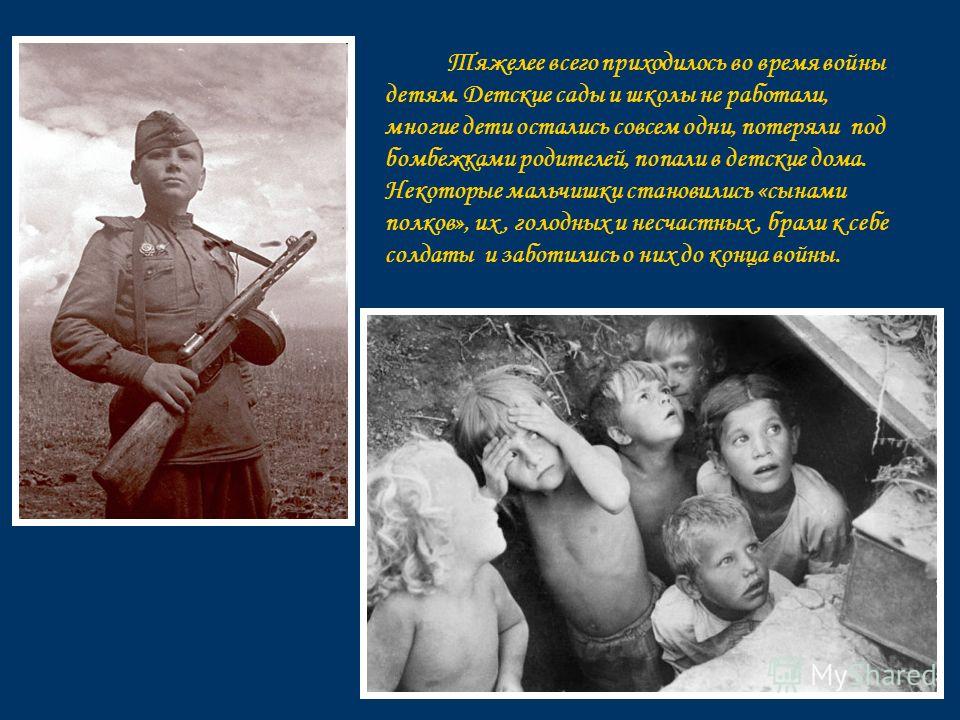 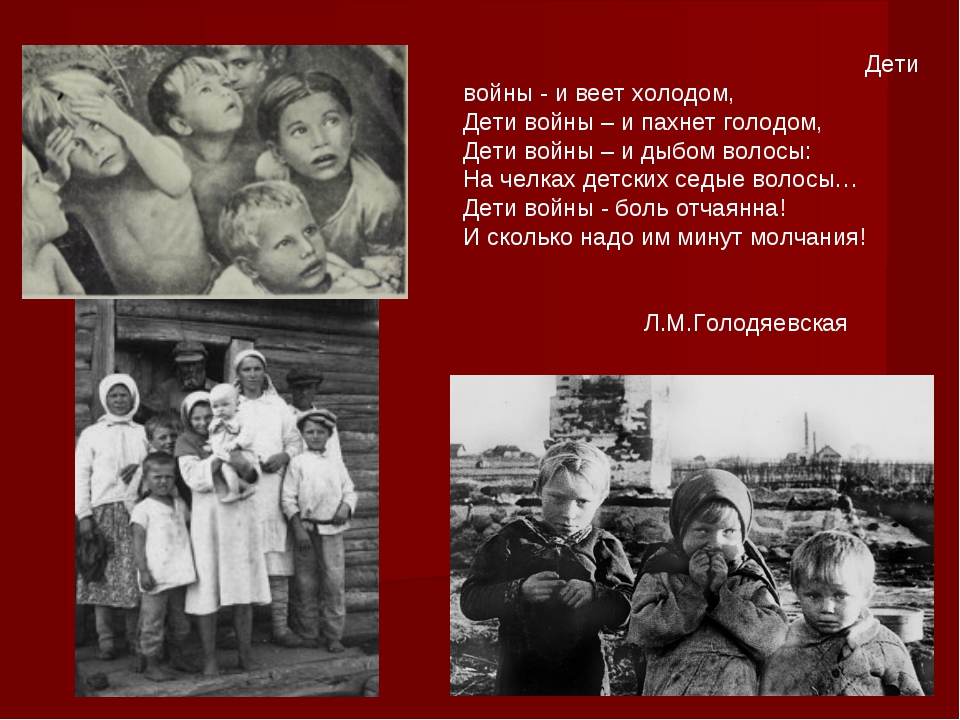 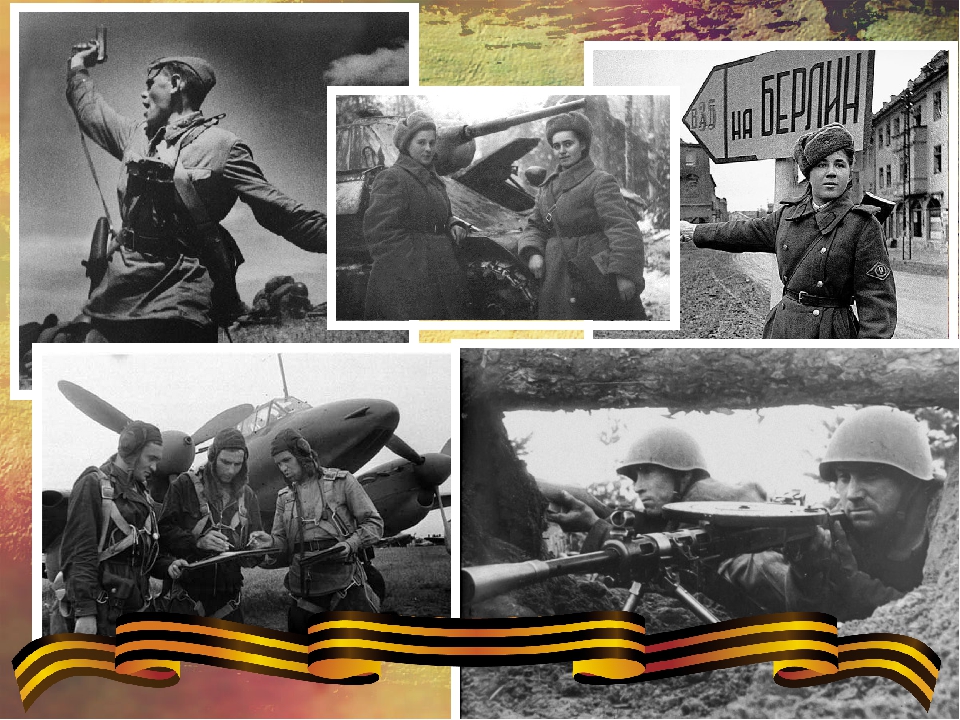 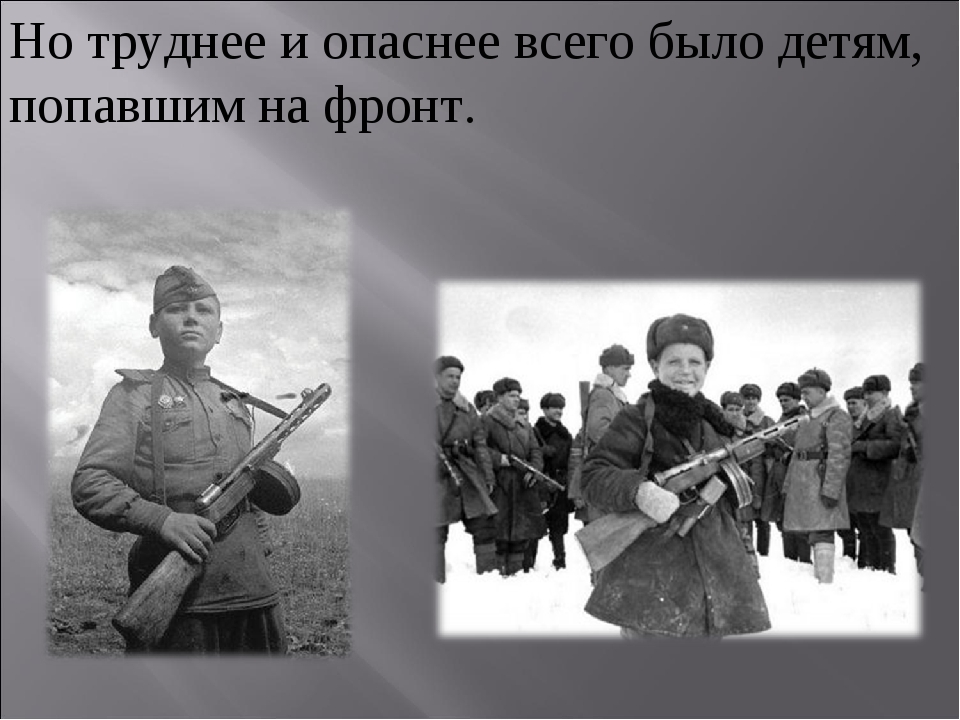 